Weather symbols 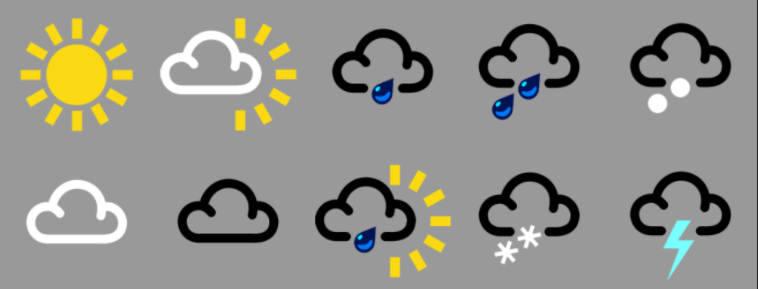 Can you say which weather each symbol represents? What kind of weather have we seen this year so far? What is your favourite weather and why? 